português - VerbosEscreva a frase abaixo, alterando as formas verbais de acordo com os tempos indicados. Presente__________________________________________________________________________________________________________________________________________________________Futuro __________________________________________________________________________________________________________________________________________________________Leia: 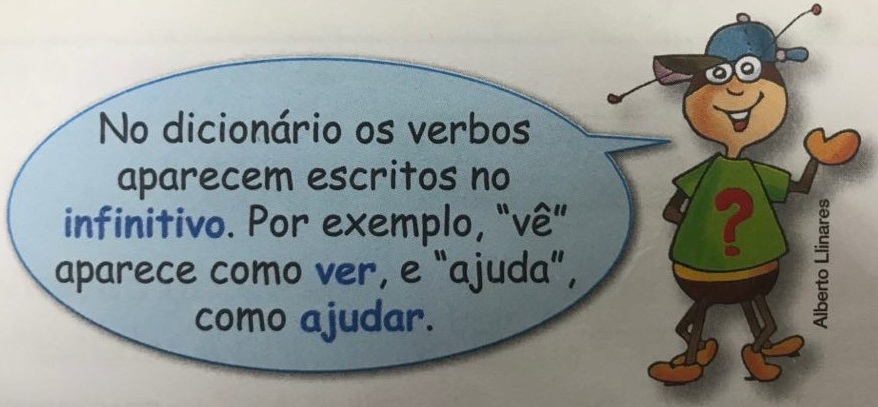 Escreva os verbos abaixo do modo como eles aparecem no dicionário. Quer: _________________________________________________Acontece: ______________________________________________Enxerga: _______________________________________________Estão: _________________________________________________Durante as férias eu saí da rotina e acordei mais tarde.